استمارة طلب التسجيل في السنة الأولى   دكتوراه ل.م.د( تملأ بعناية كاملة و بخط واضح )أنا الممضي (ة) أسفله، اللقب : …………………………………………………………….................................................……… … ………………………………….………… NOM : الاسم :...............................................................................................................................................................PRENOM : المولود (ة) في :.......................... بـــ : ...................... .................... ولاية :................ .............................الساكن (ة)  بــ :.... ................................................................................ ولاية : ......................................................اسم الأب : .................................................................. اسم و لقب الأم : ................................................................. الرمز البريدي :...................................................................الهاتف :........................................................................ العنوان الإلكتروني:.....................................................................................................................................................الجنسية :.............جزائرية....................... الجنس (*) :  أ        د  الوظيفة :..................................................................... الرتبة:.........................................مكان العمل:.................................     أطلب (*) في السنة الأولى دكتوراه ل.م.د للسنة الجامعية:  20….… /......…20 الشعبة :........................................ التخصص :.....................................................................................................القسـم......................................... الكـليــــــة :.........................................................................................   إمضاء الطالب،                                                           تأشيرة رئيس القسم،( * ) أشطب على الخانات المناسبة فقط.  تنبيه : تفترض صحة البيانات الواردة في هذه الاستمارة.الجمهوريــة الجزائريـــــة الديمقراطيـــــة الشعبيـــــةrepublique algerienne democratique et populaireوزارة التعليــم العالـــي والبحـث العلمـيMinistère de l’enseignement supérieur et de la recherche scientifiqueالجمهوريــة الجزائريـــــة الديمقراطيـــــة الشعبيـــــةrepublique algerienne democratique et populaireوزارة التعليــم العالـــي والبحـث العلمـيMinistère de l’enseignement supérieur et de la recherche scientifiqueالجمهوريــة الجزائريـــــة الديمقراطيـــــة الشعبيـــــةrepublique algerienne democratique et populaireوزارة التعليــم العالـــي والبحـث العلمـيMinistère de l’enseignement supérieur et de la recherche scientifiqueجامعــة البلـيــــــدة    2نيابة مديرية الجامعة للتكوين العالي في الطور الثالثوالتأهيل الجامعي والتكوين لما بعد التدرّج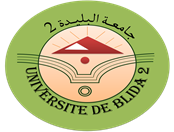 universite de  blida   2                                                    vice rectorat de la formation supérieur   en troisième cycle, de l’habilitation universitaire et de la formation en post-graduation 